SAISINE DU COMITE SOCIAL TERRITORIALRIFSEEPLe Régime Indemnitaire tenant compte des Fonctions, des Sujétions, de l’Expertise et de l’Engagement Professionnel (RIFSEEP) se compose de deux parties :• L’Indemnité de Fonctions, de Sujétions et d’Expertise (IFSE)• Le Complément Indemnitaire Annuel (CIA)Textes de référence :- L’article L.253-5 du code général de la fonction publique, relatif à la saisine du comité social territorial ; - Les articles L.714-4 à L.714-13 du code général de la fonction publique, relatifs au régime indemnitaire dans la Fonction publique territoriale ;- Décret n°2014-513 du 20 mai 2014 portant création d’un régime indemnitaire tenant compte des fonctions, des sujétions, de l’expertise et de l’engagement professionnel dans la Fonction Publique d’Etat- Circulaire NOR RDFF1427139C du 5 décembre 2014 ;- Arrêtés d’application aux corps de la FPE ;- Décret n° 2020-182 du 27 février 2020 relatif au régime indemnitaire des agents de la fonction publique territoriale.Cadres d’emplois concernés dans la collectivité : Attachés	 Animateurs Rédacteurs	 Adjoints d’animation Adjoints administratifs Conseillers socio-éducatifs	 Directeurs des Ets d’Enseignement artistique Assistants socio-éducatifs	 Adjoints Techniques des Ets d’Enseignement Ingénieurs	 Conseillers des APS Techniciens	 Educateurs des APS Agents de maîtrise                                                            Adjoints techniques Conservateur du patrimoine	 Assistant de conservation du patrimoine Bibliothécaire	 Adjoint du patrimoine Attaché de conservation du patrimoine	 Educateurs de jeunes Enfants    	 Moniteurs Educateurs et intervenants familiaux                                                                                                                                          ATSEM	 Agents sociaux Sous-filière médico-sociale : psychologues, sage-femmes, cadres de santé infirmiers et techniciens paramédicaux, puéricultrices, puéricultrices cadre de santé, infirmiers, Infirmiers en soins généraux, auxiliaires de soins, auxiliaires de puériculture Autres : ………………………………………A noter :A ce jour, seules les filières ne relevant pas du principe de parité avec la FPE (police municipale et sapeurs-pompiers professionnels), ne sont pas éligibles au RIFSEEP.        Bénéficiaires : Titulaires et Stagiaires     Contractuels de droit public A noter :Le principe d’égalité est un principe constitutionnel. Il vise à lutter contre les discriminations et oblige tout employeur public à traiter de la même façon des agents appartenant à un même corps ou à un même cadre d'emplois qui sont placés dans une situation identique (CE 21 mai 2008, n° 293567). Ainsi lorsqu’une collectivité met en place le RIFSEEP, par exemple pour le cadre d’emplois des adjoints administratifs, tous les agents de la collectivité occupant la même fonction relevant de ce cadre d’emplois devront en bénéficier.De façon plus générale, la mise en place du RIFSEEP doit permettre de tendre vers une égalité de rémunération à fonctions équivalentes toutes filières confondues.INDEMINITES DE FONCTIONS, DE SUJETIONS ET D’EXPERTISE (IFSE)A noter : Pour une meilleure compréhension, mentionner les plafonds indicatifs règlementaires ou le cas échéant les montants retenus par la collectivité.LES ABSENCES POUR MALADIE : (Cf. Décret n°2010-997 du 26 août 2010)La collectivité applique les règles relatives aux fonctionnaires de l’Etat 				CMO/CITIS : Maintien de l’IFSE dans les mêmes proportions que le traitementCLM/CLD/CGM : Pas de maintien (Interprétation retenue par le Conseil d’Etat du 22 novembre 2021)La collectivité ne prévoit pas le sort du régime indemnitaire pendant les arrêts de maladie	L’IFSE ne peut pas être maintenue pendant les congés pour indisponibilité physique (CMO, CITIS, CLM, CLD). La collectivité doit cesser de verser l’IFSE dès le premier jour d’absence.Autres modalités retenues 										A définir : ………………………………………………………………………………………………………………………………….Maintien du régime indemnitaire en totalité durant le temps partiel thérapeutique, en application du principe de parité avec les agents de l’Etat (Cf. décret n°2021-997 du 28 juillet 2021 relatif au TPRT dans la FPE) :Oui						Non		A noter : Depuis la Loi de Transformation de la FPT du 6 août 2019, l’article 88 de la Loi n°84-53 du 26 janvier 1984 prévoit le maintien du Régime Indemnitaire lors des congés de maternité, paternité ou d’adoption.COMPLEMENT INDEMNITAIRE ANNUEL (CIA)L’attribution du CIA repose sur l’engagement professionnel et la manière de servir de l’intéressé(e).Le compte rendu de l’entretien professionnel et en particulier la grille d’évaluation de la manière de servir, constitue l’outil de base pour définir le montant du CIA. Vous pouvez :- retenir des critères au choix (cf. scénario 1),- retenir l’ensemble des indicateurs de la manière de servir (cf. scénario 2),- vous baser sur l’appréciation générale (cf. scénario 3), - vous baser sur l’atteinte des objectifs (cf. scénario 4).L’appréciation de l’engagement professionnel pourra reposer, quant à elle, sur des critères spécifiques, autres que ceux figurant dans le compte rendu de l’entretien professionnel (ex : participation à un projet de service particulier…).Exemples de critères pouvant être utilisés pour apprécier l’engagement et la manière de servir (Liste non exhaustive donnée à titre indicatif) :• Scénario 1 : investissement personnel, disponibilité, prise d’initiative• Scénario 2 : résultats professionnels, compétences techniques, qualités relationnelles, capacité d’encadrement• Scénario 3 : appréciation générale littérale• Scénario 4 : atteinte des objectifsMODALITE DE VERSEMENT DU CIA : MENSUEL			 ANNUEL 		 BI-ANNUEL 		 AUTRES : ……………………………LES ABSENCES POUR MALADIE :Pas de modulation du CIA selon les absences : 				Modulation en fonction de l'engagement professionnel et de la manière de servir, selon les critères définis par délibération (Interprétation retenue par la CAA de Versailles)Modulation du CIA selon les absences :				 (ATTENTION : Interprétation qui était retenue par le jugement du TA de Cergy-Pontoise, annulé par la CAA de Versailles = délibération illégale au regard de la décision de la CAA Versailles).COMPLEMENT IFSE REGIEL’indemnité allouée aux régisseurs d’avances et de recettes prévue par l’arrêté ministériel du 3 septembre 2001 n’est pas cumulable avec le RIFSEEP au sens de l’article 5 du décret n° 2014-513 du 20 mai 2014.Le cas échéant, il est nécessaire de procéder à une régularisation des délibérations antérieures portant mise en place du RIFSEEP en intégrant l’indemnité susvisée dans la part fonctions du RIFSEEP dénommée IFSE ;Ainsi l’indemnité susvisée fera l’objet d’une part « IFSE régie » versée en complément de la part fonctions « IFSE » prévue pour le groupe de fonctions d’appartenance de l’agent régisseur, ceci permettant de l’inclure dans le respect des plafonds réglementaires prévus au titre de la part fonctions ;Instauration de l’IFSE régie par la collectivité :              OUI 				NON	Cadres d’emplois concernés dans la collectivité par le complément IFSE Régie Attachés et/ou secrétaires de mairie	 Educateurs des APS Rédacteurs	 Ingénieurs Adjoints administratifs	 Techniciens ATSEM	 Agents de maîtrise Conseillers socio-éducatifs	 Adjoints techniques Assistants socio-éducatifs	 Animateurs Agents sociaux	 Adjoints d’animation Autres : ……………………………………………………………………………………………………………………Identification des régisseurs présents au sein de la collectivité ou de l’établissementLES ABSENCES POUR MALADIE : (Cf. Décret n°2010-997 du 26 août 2010)La collectivité applique les règles relatives aux fonctionnaires de l’Etat 			CMO/CITIS : Maintien de l’IFSE dans les mêmes proportions que le traitementCLM/CLD/CGM : Pas de maintien(Interprétation retenue par le Conseil d’Etat du 22 novembre 2021)La collectivité ne prévoit pas le sort du régime indemnitaire pendant les arrêts de maladie	L’IFSE ne peut pas être maintenue pendant les congés pour indisponibilité physique (CMO, CITIS, CLM, CLD). La collectivité doit cesser de verser l’IFSE dès le premier jour d’absence.A noter : Depuis la Loi de Transformation de la FPT du 6 août 2019, l’article 88 de la Loi n°84-53 du 26 janvier 1984 prévoit le maintien du Régime Indemnitaire lors des congés de maternité, paternité ou d’adoption.A noter : 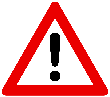 • Un arrêté individuel sera pris pour déterminer le montant à attribuer personnellement à l’agent (un arrêté IFSE + un arrêté CIA)• Les pages 3 et 4 peuvent être dupliquées autant que de besoin en fonction des cadres d’emplois existants sans la collectivitéObservations de la Collectivité : ……………………………………………………………………………………………………………………………………………………….……………………………………………………………………………………………………………………………………………………….……………………………………………………………………………………………………………………………………………………….	Fait à ………………………………………………………., le ……………………………………	Cachet et signature de l’autorité territoriale (Nom, Prénom)PIECES A JOINDRE AU DOSSIER DE SAISINEProjet de délibérationTout document utile à l’examen du dossier : Fiches de postes, Organigramme avec FonctionsAnnexeExemples de critères de classification par groupe de fonction pour l’attribution de l’IFSE	Rappel : les dossiers de saisine du CST doivent parvenir au CDG 2 semaines avant la séance. Ils peuvent être envoyés par mail : romain.bouat@cdg-12.frCollectivité :Adresse :Contact pour ce dossier : courriel :Tél :Documents à joindre impérativement(existants dans la collectivité) :Organigramme avec fonctions : oui       non Fiche de poste : oui         non  Délibération fixant les critères d’évaluation : oui        non Nombre d’agents dans la collectivité :…….. titulaires               ……….stagiaires      ………….contractuels de droit publicNombre d’agents dans la collectivité :…….. titulaires               ……….stagiaires      ………….contractuels de droit publicDate d’Effet Mise en œuvre*…… / ….. /………(Après avis du CST et prise de la Délibération)LES MODALITES DE MISE EN ŒUVRE DOIVENT ETRE DEFINIES PRECISEMMMENT PAR DELIBERATION (joindre le projet) Instauration d’un régime indemnitaire (1ère fois) * Modifications du RIFSEEP (A noter : il est recommandé de préparer un modèle exhaustif de délibération cadre qui ne se limite pas aux seules dernières modifications)Détails des modifications apportées : …………………………………………………………………………………..……………………………………………………………………………………………………………………………….………………………………………………………………………………………………………………………………. Instauration d’un régime indemnitaire (1ère fois) * Modifications du RIFSEEP (A noter : il est recommandé de préparer un modèle exhaustif de délibération cadre qui ne se limite pas aux seules dernières modifications)Détails des modifications apportées : …………………………………………………………………………………..……………………………………………………………………………………………………………………………….……………………………………………………………………………………………………………………………….CATEGORIEGROUPE DE FONCTIONSFonctions recensées dans la collectivité utilisant la même méthode de hiérarchisation des postes (le décret prévoit au max 4 groupes en cat A, 3 en B et 2 en C)Si vous optez pour une autre méthode, par exemple : cotations des postes, joindre votre grille de cotation.Dans chaque groupe de critères :niveau de responsabilité et d’expertise requis ayant permis la répartition dans les groupes de fonctionsMontants maximaux annuels instaurés dans la collectivité ou l’établissement(dans la limite des plafonds réglementaires)Plafonds indicatifs réglementaires=>A remplir après définition des groupes de fonctions identifiés dans la collectivité (cf. organigramme)=>A remplir après définition des groupes de fonctions identifiés dans la collectivité (cf. organigramme)=>A remplir après définition des groupes de fonctions identifiés dans la collectivité (cf. organigramme)=>A remplir après définition des groupes de fonctions identifiés dans la collectivité (cf. organigramme)=>A remplir après définition des groupes de fonctions identifiés dans la collectivité (cf. organigramme)=>A remplir après définition des groupes de fonctions identifiés dans la collectivité (cf. organigramme)CADRE(S) D’EMPLOIS (Exemple : Cadre d’emplois des attachés, Ingénieurs, EJE…)CADRE(S) D’EMPLOIS (Exemple : Cadre d’emplois des attachés, Ingénieurs, EJE…)CADRE(S) D’EMPLOIS (Exemple : Cadre d’emplois des attachés, Ingénieurs, EJE…)CADRE(S) D’EMPLOIS (Exemple : Cadre d’emplois des attachés, Ingénieurs, EJE…)CADRE(S) D’EMPLOIS (Exemple : Cadre d’emplois des attachés, Ingénieurs, EJE…)CADRE(S) D’EMPLOIS (Exemple : Cadre d’emplois des attachés, Ingénieurs, EJE…)AG1Ex : Direction, Secrétariat Général…AG1…….36 210 €AG2Ex : Responsable d’un service, Coordination…Ex : Responsable d’un service, Coordination…AG2…….32 130 €AG3Ex : Chargé de mission…AG3…….25 500 €AG4Ex : Responsabilité de projet…AG4…….20 400 €CADRE(S) D’EMPLOIS (Exemple : Cadre d’emplois des rédacteurs, Techniciens, Educateurs, Animateurs…)CADRE(S) D’EMPLOIS (Exemple : Cadre d’emplois des rédacteurs, Techniciens, Educateurs, Animateurs…)CADRE(S) D’EMPLOIS (Exemple : Cadre d’emplois des rédacteurs, Techniciens, Educateurs, Animateurs…)CADRE(S) D’EMPLOIS (Exemple : Cadre d’emplois des rédacteurs, Techniciens, Educateurs, Animateurs…)CADRE(S) D’EMPLOIS (Exemple : Cadre d’emplois des rédacteurs, Techniciens, Educateurs, Animateurs…)CADRE(S) D’EMPLOIS (Exemple : Cadre d’emplois des rédacteurs, Techniciens, Educateurs, Animateurs…)BG1Ex : Responsable…BG1…….17 480 €BG2Ex : Référent, Expert…BG2…….16 015 €BG3Ex : Encadrement de proximité…BG3…….14650 €CADRE(S) D’EMPLOIS (Exemple : Cadre d’emplois des adjoints administratifs…)CADRE(S) D’EMPLOIS (Exemple : Cadre d’emplois des adjoints administratifs…)CADRE(S) D’EMPLOIS (Exemple : Cadre d’emplois des adjoints administratifs…)CADRE(S) D’EMPLOIS (Exemple : Cadre d’emplois des adjoints administratifs…)CADRE(S) D’EMPLOIS (Exemple : Cadre d’emplois des adjoints administratifs…)CADRE(S) D’EMPLOIS (Exemple : Cadre d’emplois des adjoints administratifs…)CG1Ex : Responsable d’équipe, secrétaire de mairie…Ex : Responsable d’équipe, secrétaire de mairie…CG1…….11 340 €CG2Ex : agent d’exécutionCG2…….10 800 €MODALITE DE VERSEMENT de l’IFSE :   MENSUEL   ANNUEL  BI-ANNUEL  AUTRE (Ex : mois de versement) : …………MODALITE DE VERSEMENT de l’IFSE :   MENSUEL   ANNUEL  BI-ANNUEL  AUTRE (Ex : mois de versement) : …………MODALITE DE VERSEMENT de l’IFSE :   MENSUEL   ANNUEL  BI-ANNUEL  AUTRE (Ex : mois de versement) : …………MODALITE DE VERSEMENT de l’IFSE :   MENSUEL   ANNUEL  BI-ANNUEL  AUTRE (Ex : mois de versement) : …………MODALITE DE VERSEMENT de l’IFSE :   MENSUEL   ANNUEL  BI-ANNUEL  AUTRE (Ex : mois de versement) : …………MODALITE DE VERSEMENT de l’IFSE :   MENSUEL   ANNUEL  BI-ANNUEL  AUTRE (Ex : mois de versement) : …………REEXAMEN POUR PRISE EN COMPTE DE L’EXPERIENCE PROFESSIONNELLE : obligatoire en cas de changement de fonctions ou de changement de grade suite à promotion ; et au minimum tous les 4 ans.REEXAMEN POUR PRISE EN COMPTE DE L’EXPERIENCE PROFESSIONNELLE : obligatoire en cas de changement de fonctions ou de changement de grade suite à promotion ; et au minimum tous les 4 ans.REEXAMEN POUR PRISE EN COMPTE DE L’EXPERIENCE PROFESSIONNELLE : obligatoire en cas de changement de fonctions ou de changement de grade suite à promotion ; et au minimum tous les 4 ans.REEXAMEN POUR PRISE EN COMPTE DE L’EXPERIENCE PROFESSIONNELLE : obligatoire en cas de changement de fonctions ou de changement de grade suite à promotion ; et au minimum tous les 4 ans.REEXAMEN POUR PRISE EN COMPTE DE L’EXPERIENCE PROFESSIONNELLE : obligatoire en cas de changement de fonctions ou de changement de grade suite à promotion ; et au minimum tous les 4 ans.REEXAMEN POUR PRISE EN COMPTE DE L’EXPERIENCE PROFESSIONNELLE : obligatoire en cas de changement de fonctions ou de changement de grade suite à promotion ; et au minimum tous les 4 ans.CATEGORIEGROUPECRITERES D’EVALUATION RETENUSMontants annuels instaurés dans la collectivité(dans la limite des plafonds réglementaires, variables en fonction des cadres d’emplois)Plafonds indicatifs réglementairesCATEGORIEGROUPECRITERES D’EVALUATION RETENUSMontant maxiPlafonds indicatifs réglementairesAG16 390€AG25 670€AG34 500€AG43 600€BG12 380€BG22 185€BG31 995€CG11 260€CG21 200€RÉGISSEURD'AVANCESRÉGISSEUR DERECETTESRÉGISSEURD'AVANCESET DE RECETTESMONTANT du cautionnement (en euros)MONTANT annuel de la part « IFSE régie »(en euros)Montant maximum de l'avance pouvant être consentieMontant moyen des recettes encaissées mensuellementMontant total du maximum de l'avance et du montant moyen des recettes effectuées mensuellementMontants à définir pouvant être plus élevés que ceux prévus dans les textes antérieurs dans le respect du plafond réglementaire prévu pour la part fonctions du groupe d’appartenance de l’agent régisseurJusqu'à 1 220Jusqu'à 1 220Jusqu'à 2 440-110 minimumDe 1 221 à 3 000De 1 221 à 3 000De 2 441 à 3 000300110 minimumDe 3 001 à 4 600De 3 001 à 4 600De 3 000 à 4 600460120 minimumDe 4 601 à 7 600De 4 601 à 7 600De 4 601 à 7 600760140 minimumDe 7 601 à 12 200De 7 601 à 12 200De 7 601 à 12 2001 220160 minimumDe 12 200 à 18 000De 12 201 à 18 000De 12 201 à 18 0001 800200 minimumDe 18 001 à 38 000De 18 001 à 38 000De 18 001 à 38 0003 800320 minimumDe 38 001 à 53 000De 38 001 à 53 000De 38 001 à 53 0004 600410 minimumDe 53 001 à 76 000De 53 001 à 76 000De 53 001 à 76 0005 300550 minimumDe 76 001 à 150 000De 76 001 à 150 000De 76 001 à 150 0006 100640 minimumDe 150 001 à 300 000De 150 001 à 300 000De 150 001 à 300 0006 900690 minimumDe 300 001 à 760 000De 300 001 à 760 000De 300 001 à 760 0007 600820 minimumDe 760 001 à 1 500 000De 760 001 à 1 500 000De 760 001 à 1 500 0008 8001 050 minimumAu-delà de 1 500 000Au-delà de 1 500 000Au-delà de 1 500 0001 500 par tranche de 1 500 00046 par tranche de 1 500 000 minimumGroupe de fonctions d’appartenance du régisseurMontant annuel IFSE du groupeMontant mensuel moyen de l’avance et des recettesMontant annuel de la part IFSE supplémentaire « régie »Part IFSE annuelle totalePlafond réglementaire IFSEEx : catégorie c / Groupe 2Ex : 3 500 €Ex : De 3 000 à 4 600 €Ex : 500 €Ex : 4 000 €10 800 €Critère 1Critère 2Critère 3Fonctions d’encadrement, de coordination, de pilotage ou de conceptionTechnicité, expertise, expérience ou qualification nécessaire à l’exercice de fonctionsSujétions particulières ou degré d’exposition du poste au regard de son environnement professionnelPrise en compte des responsabilités plus ou moins lourdes en matière d’encadrement ou de coordination d’une équipe, d’élaboration et de suivi de dossiers stratégiques ou bien encore de conduite de projetsValorisation de l’acquisition et de la mobilisation de compétences plus ou moins complexes dans le domaine fonctionnel de référence de l’agentContraintes particulières liées au poste : exposition physique, responsabilité prononcée (échanges fréquents avec des partenaires internes ou externes à l’administration), lieu d’affectation ou aire géographique d’exercice des fonctionsINDICATEURSINDICATEURSINDICATEURS• Responsabilité d’encadrement direct• Niveau d’encadrement dans la hiérarchie• Responsabilité de coordination• Responsabilité de projet ou d’opération• Responsabilité de formation d’autrui• Ampleur du champ d’action (en nombre de missions, en valeur)• Influence du poste sur les résultats (primordiale, partagée, contributive)• Connaissances (de niveau élémentaire à expertise)• Complexité• Niveau de qualification requis• Temps d’adaptation• Difficulté (exécution simple ou interprétation)• Autonomie• Initiative• Diversité des tâches, des dossiers ou des projets• Influence et motivation d’autrui• Diversité des domaines de compétences• Vigilance• Risques d’accident• Risques de maladie professionnelle• Responsabilité matérielle• Valeur du matériel utilisé• Responsabilité pour la sécurité d’autrui• Valeur des dommages• Responsabilité financière• Effort physique• Tension mentale, nerveuse• Confidentialité• Relations internes• Relaxions externes• Facteurs de perturbation